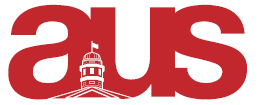 Report of the Department of English Students Association (DESA), AUS Council (November 16, 2016)General Updates: The DESA executives held the Association’s second bake sale of the semester on Wednesday, November 9th in the Education Building. The bake sale was a great success, with a profit of roughly $140.00. The DESA executives went on their Fall Retreat over the weekend (Nov. 5th-6th). DESA held its first Wine & Cheese event on Wednesday, November 2nd. Photos from the event are currently being edited and will be posted shortly. Projects in Progress: The DESA VP Finance has been awaiting a cheque from the AUS VP Finance, in order for DESA to be able to pay the Arts Building admin for its office keys. The Arts Building has been awaiting this cheque for several weeks now. A DESA Furniture Subcommittee has been informally organized, so as to speed up the renovation process for DESA’s office space. DESA aims to have its new space completed by the end of the semester. Upcoming Initiatives: As course evaluations are being sent out, DESA is encouraging English students to complete as many evaluations as possible.  In order to do so, the DESA executives will be creating a video campaign with the English professors. Stay tuned.  (The next DESA meeting will take place on November 16, 2016 in Arts 305) Respectfully Submitted,Madeleine CruickshankDESA VP External 